           РЕПУБЛИКА СРБИЈАМИНИСТАРСТВО ФИНАНСИЈА           ПОРЕСКА УПРАВА      Сектор за материјалне ресурсеРегионално одељење за материјалне                 ресурсе Београд       Број:300-404-01-00070/2019-KO129              Датум:17.06.2019. године               Београд, 27. марта 28-32На основу члана 109. Закона о јавним набавкама («Сл.гласник РС», бр. 124/2012, 14/15 и 68/15), Министарствo финансија, Пореска управа, Сектор за материјалне ресурсе,Регионално одељење за материјалне ресурсе Београд објављује:ОБАВЕШТЕЊЕ О ОБУСТАВИ ПОСТУПКА ЈАВНЕ НАБАВКЕ ЗА ПАРТИЈУ 2, 3 и 4Назив и адреса наручиоца: Министарство финансија, Пореска управа, Сектор за материјалне ресурсе, Регионално одељење за материјалне ресурсе Београд, Београд, 27. марта 28-32.Интернет старница наручиоца: www.purs.gov.rsВрста наручиоца: Орган државне управе.Врста предмета: Добра.Опис предмета набавке, назив и ознака из општег речника набавке: Предмет јавне набавке су услуге сервисирања и поправке возила по партијама, за потребе Пореске управе. 50112000 - Услуге поправки и одржавања моторних возилаПроцењена вредност јавне набавке: 4.623.589,33 без  ПДВ-а; 5.548.307,20 са ПДВ-ом. а по партијама:Партија 2:  Београд 2 – процењена вредност партије износи  1.326.439,86 дин.  без ПДВ, односно 1.591.727,83 дин. са ПДВ; Партија 3: Смедерево, Пожаревац – процењена вредност партије износи  549.524,58 дин. без ПДВ, односно  659.429,49 дин. са ПДВ;Партија 4: Шабац, Ваљево - процењена вредност партије износи  549.524,58  дин. без ПДВ, односно 659.429,49 дин. са ПДВ.Број примљених понуда и подаци о понуђачима: није пристигла ниједна понуда за партије 2, 3 и 4.Разлог за обуставу поступка:Није приспела ниједна понуда за партије 2, 3 и 4, те нису испуњени услови у складу са чланом 107. став 1. Закона о јавним набавкама („Сл.гласник РС“, број: 124/12, 14/15, 68/15).Када ће поступак поново бити спроведен:Поступак јавне набавке биће поново спроведен у складу са одредбама Закона о јавним набавкама чим се стекну законски услови за то.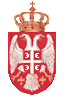 